Estado do Rio Grande do Sul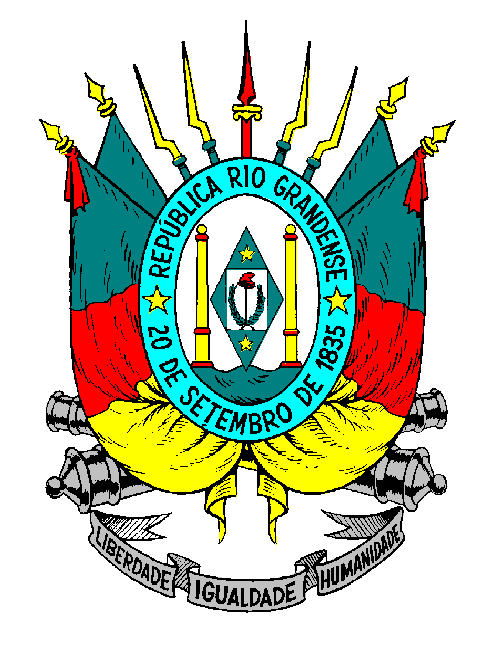 PortariaPORTARIA Nº (...), de xx de mês de ano.O SECRETÁRIO DE ESTADO (...), no uso das atribuições que lhe confere a norma xx (consultar Capítulo referente à competência no Manual de Boas Práticas), tendo em vista o disposto na norma xx (...) e no processo administrativo eletrônico nº (...), designa os servidores Fulano, Identidade Funcional nº, Cicrano, Identidade Funcional nº, e Beltrano, Identidade Funcional nº, para, sob a presidência do primeiro, comporem a Comissão de Seleção responsável por processar e julgar os chamamentos públicos de que tratam o expediente, com recursos do projeto (...).Porto Alegre,(Assinatura)PORTARIA Nº (...), de xx de mês de ano.O SUBSECRETÁRIO DA RECEITA ESTADUAL, no uso de suas atribuições que lhe confere a norma xx (consultar Capítulo referente à competência no Manual de Boas Práticas), tendo em vista o disposto no art. (...), inciso (...), da norma, designa os servidores abaixo nominados para comporem comissão de avaliação de bens inservíveis de que trata o processo administrativo eletrônico xx, com prazo de encerramento em xx dias:I - II -  Porto Alegre,(Assinatura)